History of Science and TechnologyEuropean Pupils MagazineKonstantinos Tsekourastsekkon@gmail.comExperimental Junior High School of University of MacedoniaNeapoli, Thessaloniki, Greece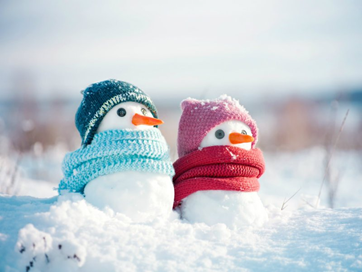 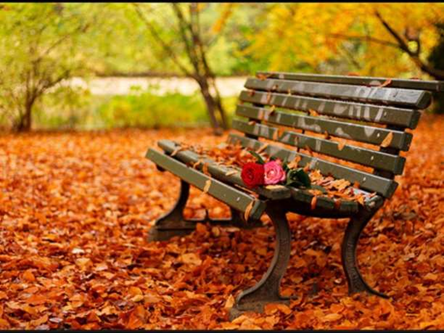 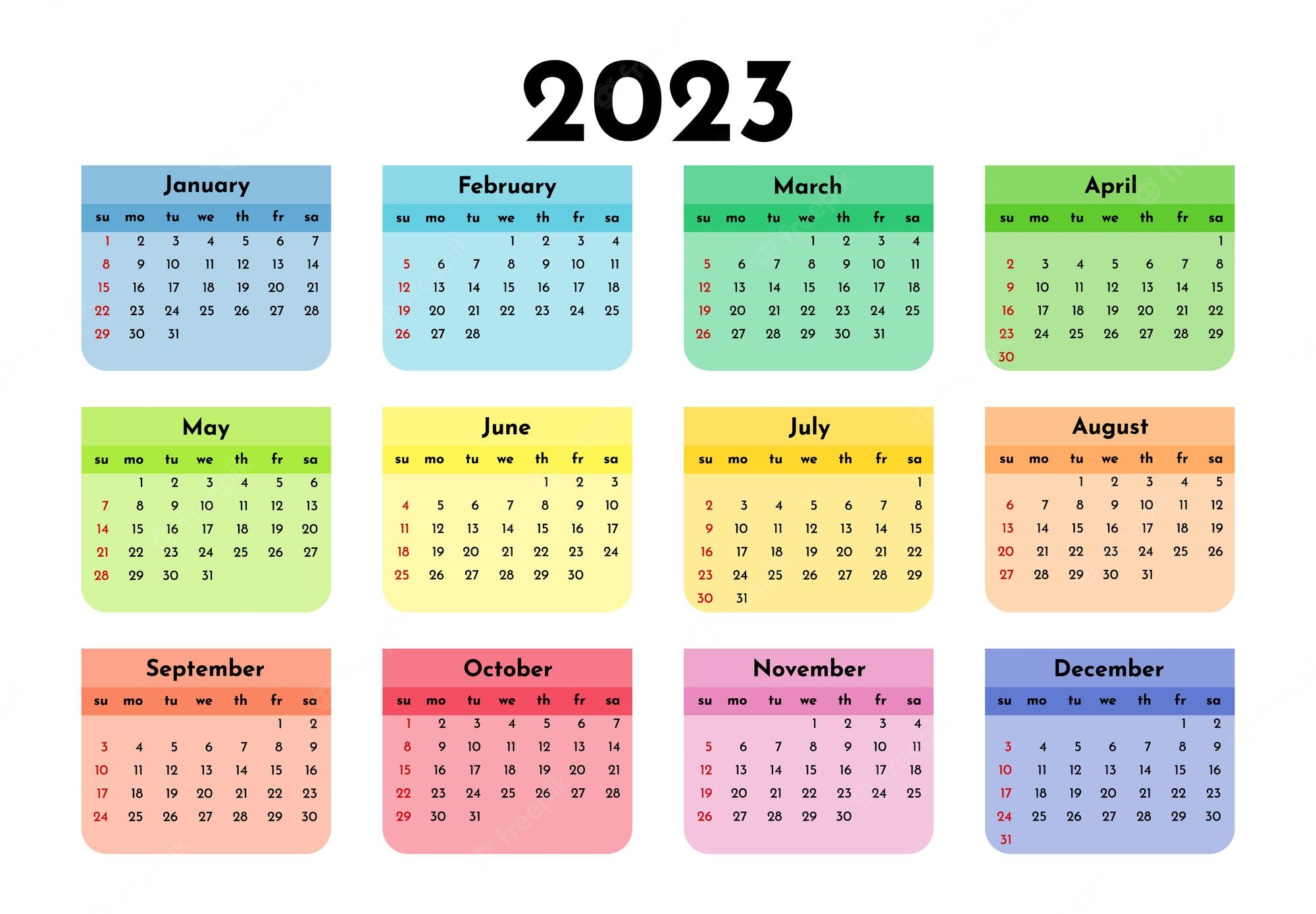 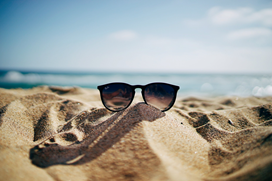 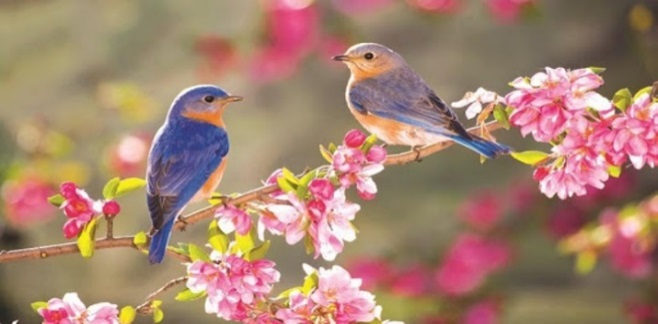 